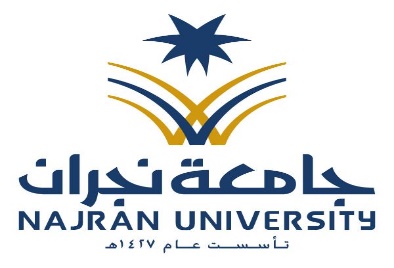 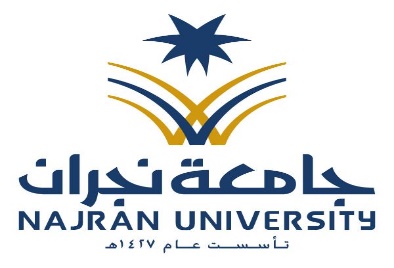 الخطة التنفيذية لوحدة التعلم الإلكتروني والتعليم عن بعد خلال  العام الدراسي 1439-    1440  والتي تهدف إلى تحقيق أهداف الخطة الاستراتيجية لوحدة التعلم الإلكتروني والتعليم عن بعد  خلال العام الدراسي  .  والتي تتضمن: تنظيم وعقد الدورات التدريبية خلال االعام الدراسي لأعضاء هيئة التدريس تنظيم وعقد الدورات التدريبية خلال االعام الدراسي للطلاب  الدعم الفني لأعضاء هيئة التدريس والطلاب الدراسين مقررات تستخدم التعلم الإلكتروني الدعم الفني للطلاب الدراسين مقررات تستخدم  نظام التعلم الإلكترونيالفئات المستهدفة:الفئة المستهدفة هي: أعضاء هيئة التدريس الذين يدرسون مقررات الكترونية     الطلاب الذين لديهم مقررات الكترونية أعضاء هيئة التدريس الجددأعضاء هيئة التدريس  بالكلية الدورات التدريبية والدعم الفني فيما يلي جدول يوضح:قائمة بالدورات التي هي صلب  الخطة التنفيذية للوحدة  خلال العام الدراسي الفصل الدراسي  الاول الفصل الدراسي  الثاني المقررات التي تدرس باستخدام نظام التعلم الالكتروني :  يتنوع استخدام التعلم الإلكتروني في الكلية  في تدريس المقررات بين التدريس باستخدام التعلم الإلكتروني المدمج والتدريس باستخدام التعلم الإلكتروني الكامل  خلال الفصل الدراسي الاول والفصل الدراسي الثاني . الجدول التالي يوضح المقر رات التي تدرس باستخدام نظام التعلم الالكتروني الكامل :جدول المقررات الدراسية الإلكترونية  للفصل الدراسي الاول للعام 1439-14340جدول المقررات الدراسية الإلكترونية  للفصل الدراسي الثاني للعام 1439-14340والله ولي التوفيق                                                                             د. احمد العطابمشرف وحدة التعلم الإلكتروني والتعليم عن بعد  مالبرنامج أو النشاطالمستهدفونعدد المستفيدينمسؤول التنفيذالجهة المساندةتاريخ التنفيذمكان التنفيذنسبة الإنجازملاحظات1دورة على نظام التعلم الإلكتروني (اساسيات نظام التعلم  الالكتروني ) المدرسون الذين لديهم مقررات الكترونية وحدة التعلم الالكتروني -مشرف الوحدة د احمد العطاب  لا يوجد29-1-1440معمل حاسب 12دورة على نظام التعلم الإلكتروني (اساسيات نظام التعلم  الالكتروني تنزبل المقررات وتنزيل الواجبات وحلها  وتحميلها)الطلاب الذين لديهم مقررات الكترونية +  الطلاب المستجدون  وحدة التعلم الالكتروني -مشرف الوحدة د احمد العطاب  لا يوجد22-1-1440 مسرح خدمة المجتمع3القاء التعريفي  بالمقررات الالكترونية الطلاب الذين لديهم مقررات الكترونية اعضاء هيئة التدريس الذين لديهم مقررات الكترونيةلايوجد7-2-1440القاعات الدراسية4 الدعم  الفني  للطلاب الدارسين مقررات الكترونية خلال الفصل الطلاب الذين لديهم مقررات الكترونية  مشرف الوحدة د احمد العطاب  خلال الفصل الدراسي  الثانيمكتب الوحدة +  جروب على الواتسابالدعم الفني لأعضاء هييئة التدريس الذين يدرسون مقررات الكترونية  خلال الفصل أعضاء هيئة التدريس الذين يدرسون مقررات الكترونية  وحدة التعلم الالكتروني -مشرف الوحدة د احمد العطاب  لايوجدخلال الفصل الدراسي  الثانيمكتب الوحدة  +  مكاتب أعضاء هيئة التدريس+  جروب على الواتساب   الدعم  الفني   لاعضاء هيئة التدريس في الكلية  على نظام التعلم الالكتروني جميع اعضاء هيئة التدريس الذين يستخدمون التعليم الالكتروني المدمج   وحدة التعلم الالكتروني -مشرف الوحدة د احمد العطاب  لايوجد خلال الفصل الدراسي  الثانيمكتب الوحدة +  مكاتب أعضاء هيئة التدريسمالبرنامج أو النشاطالمستهدفونعدد المستفيدينمسؤول التنفيذالجهة المساندةتاريخ التنفيذمكان التنفيذنسبة الإنجازملاحظات1دورة على نظام التعلم الإلكتروني (اساسيات نظام التعلم  الالكتروني ) المدرسون الذين لديهم مقررات الكترونية وحدة التعلم الالكتروني -مشرف الوحدة د احمد العطاب  لا يوجد30-5-1440معمل حاسب 12دورة على نظام التعلم الإلكتروني (اساسيات نظام التعلم  الالكتروني تنزبل المقررات وتنزيل الواجبات وحلها  وتحميلها)الطلاب الذين لديهم مقررات الكترونية +  الطلاب المستجدون  وحدة التعلم الالكتروني -مشرف الوحدة د احمد العطاب  لا يوجد23-5-1440 مسرح خدمة المجتمع3القاء التعريفي  بالمقررات الالكترونية الطلاب الذين لديهم مقررات الكترونية اعضاء هيئة التدريس الذين لديهم مقررات الكترونيةلايوجد30-5-1440القاعات الدراسية4 الدعم  الفني  للطلاب الدارسين مقررات الكترونية خلال الفصل الطلاب الذين لديهم مقررات الكترونية  مشرف الوحدة د احمد العطاب  خلال الفصل الدراسي  الثانيمكتب الوحدة +  جروب على الواتسابالدعم الفني لأعضاء هييئة التدريس الذين يدرسون مقررات الكترونية  خلال الفصل أعضاء هيئة التدريس الذين يدرسون مقررات الكترونية  وحدة التعلم الالكتروني -مشرف الوحدة د احمد العطاب  لايوجدخلال الفصل الدراسي  الثانيمكتب الوحدة  +  مكاتب أعضاء هيئة التدريس+  جروب على الواتساب   الدعم  الفني   لاعضاء هيئة التدريس في الكلية  على نظام التعلم الالكتروني جميع اعضاء هيئة التدريس الذين يستخدمون التعليم الالكتروني المدمج   وحدة التعلم الالكتروني -مشرف الوحدة د احمد العطاب  لايوجد خلال الفصل الدراسي  الثانيمكتب الوحدة +  مكاتب أعضاء هيئة التدريسمالمقرررمز ورقم المقررمدرس المقرررقم الشعبةعدد الطلابالقسم ملاحظات1المدخل الى الثقافة الاسلامية111 سلم 2-علي إبراهيم أحمد فاخر23555الإسلامية المدخل الى الثقافة الاسلامية111 سلم 2-علي إبراهيم أحمد فاخر70555الإسلامية 2الثقافة الاسلامية 2112 سلم- 2أ- سعيد علي مدرك الصيعري23923الإسلامية الثقافة الاسلامية 2112 سلم- 2أ- سعيد علي مدرك الصيعري65617الإسلامية 3الثقافة الاسلامية 3113 سلم-2أ.خميس عبد الله البريكي24357الإسلامية 4الثقافة الاسلامية 4114 سلم 2-أ.خميس عبد الله البريكي24514الإسلامية الثقافة الاسلامية 4114 سلم 2-أ.خميس عبد الله البريكي65714الإسلامية 6المهارات اللغوية201 عرب -2د.صادق يسلم العي 60970اللغة العربية7التحرير العربي -1142 عرب - 2د لطفي عمر ابن الشيخ 63227اللغة العربية8التحرير العربي٢٠٢عرب-٢د.صادق يسلم العي 63337اللغة العربية12الواجهة الحاسوبية609 عال- 3محمد عيد عبدالفتاح ابراهيم6478حاسبمالمقرررمز ورقم المقررمدرس المقرررقم الشعبةعدد الطلابالقسم ملاحظة 1المدخل الى الثقافة الاسلامية111 سلم 2-أ. علي إبراهيم أحمد فاخر11356الدراسات الإسلامية 2الثقافة الاسلامية2112 سلم- 2أ. سعيد علي مدرك الصيعري11493الدراسات الإسلامية 3الثقافة الاسلامية 3113 سلم-2أ. سعيد علي مدرك الصيعري11531الدراسات الإسلامية 4الثقافة الاسلامية 4114 سلم 2-أ.خميس عبد الله البريكي11640الدراسات الإسلامية 5المهارات اللغوية201 عرب -2د. علي أحمد الهمامي14162اللغة العربية 6التحرير العربي202 عربي-2 د. علي أحمد الهمامي14246اللغة العربية7الواجهة الحاسوبية609 عال- 3ا. صبيح كندش الصيعري3106علوم الحاسب